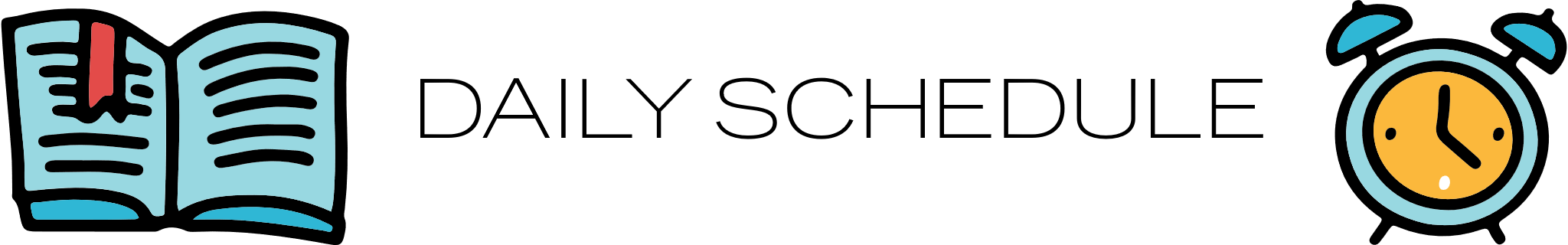 © Talk-a-While, Child & Family Therapy Centerwww.talkawhile.orgTimeActivities to do:Good Morning!Morning walk/choreSchoolwork TimeBreak/Creative TimeLunch time – YUM!Chore timeReading timeSchoolwork timeMovement/MusicDinnerFree timeBedtime